Appendix 2a. Female presentation cards for the Linking Activating Events to Emotions Task (Reed and Clements, 1989)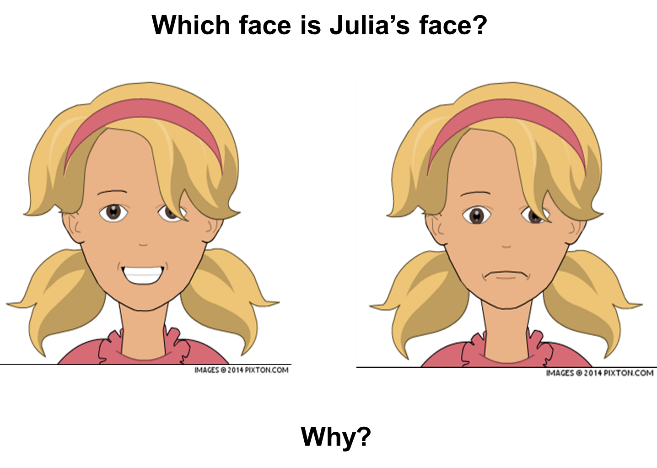 								2. 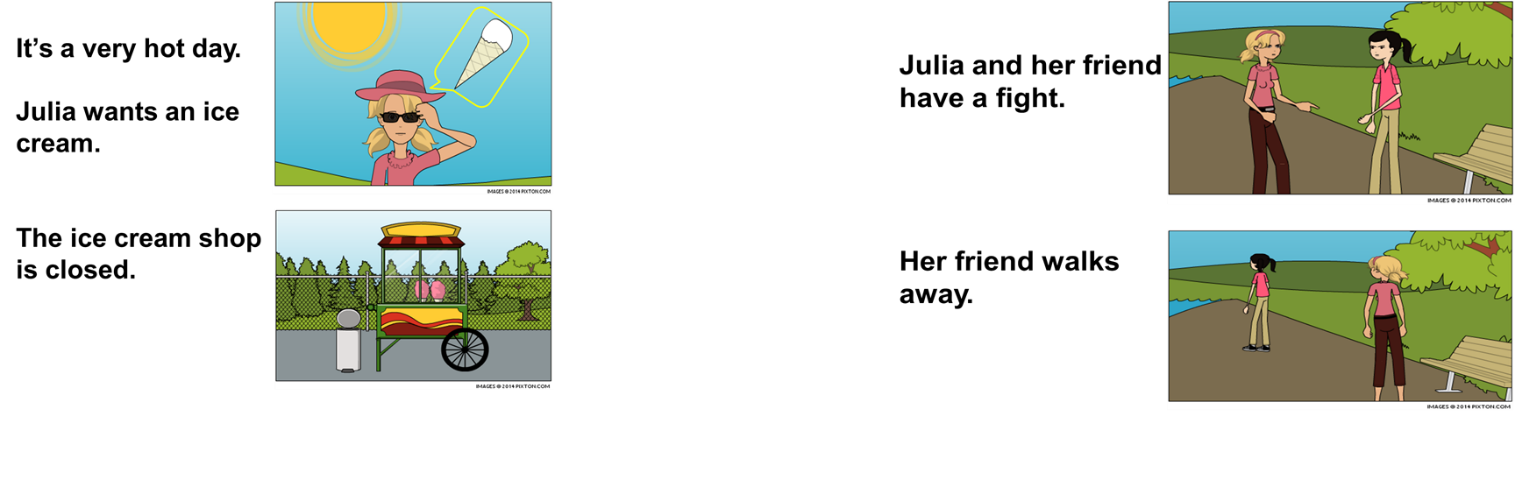 3.								4.		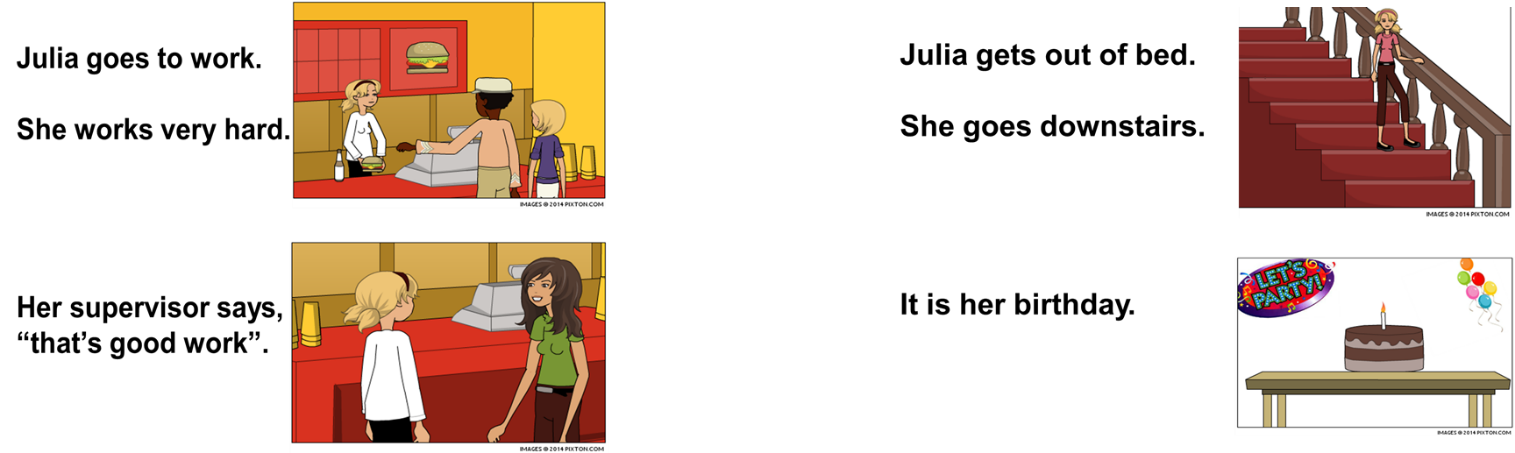 5.								6.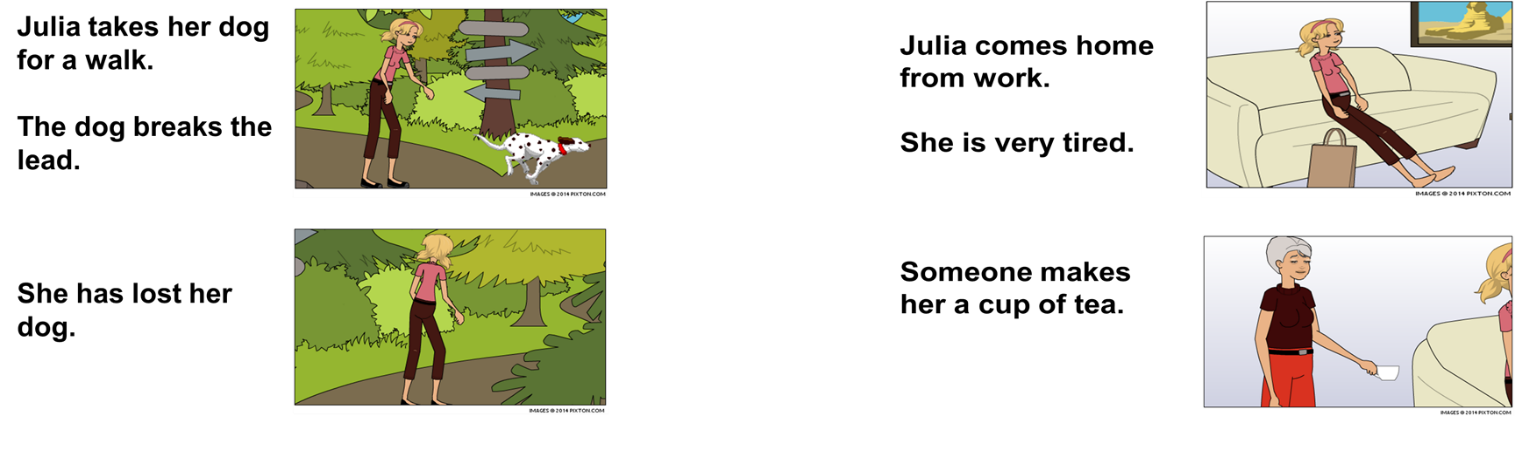 Appendix 2b. Male presentation cards for the Linking Activating Events to Emotions Task (Reed and Clements, 1989)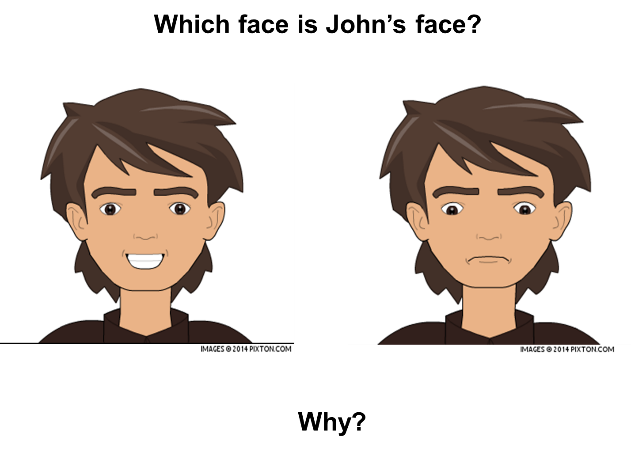 1.								2.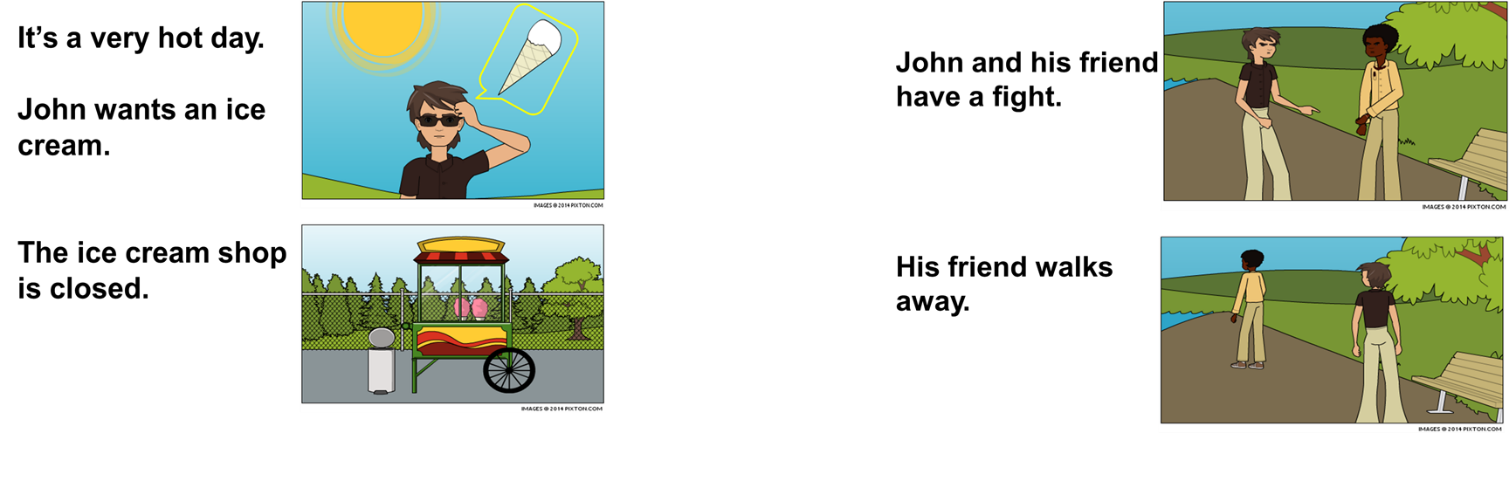 3. 								4.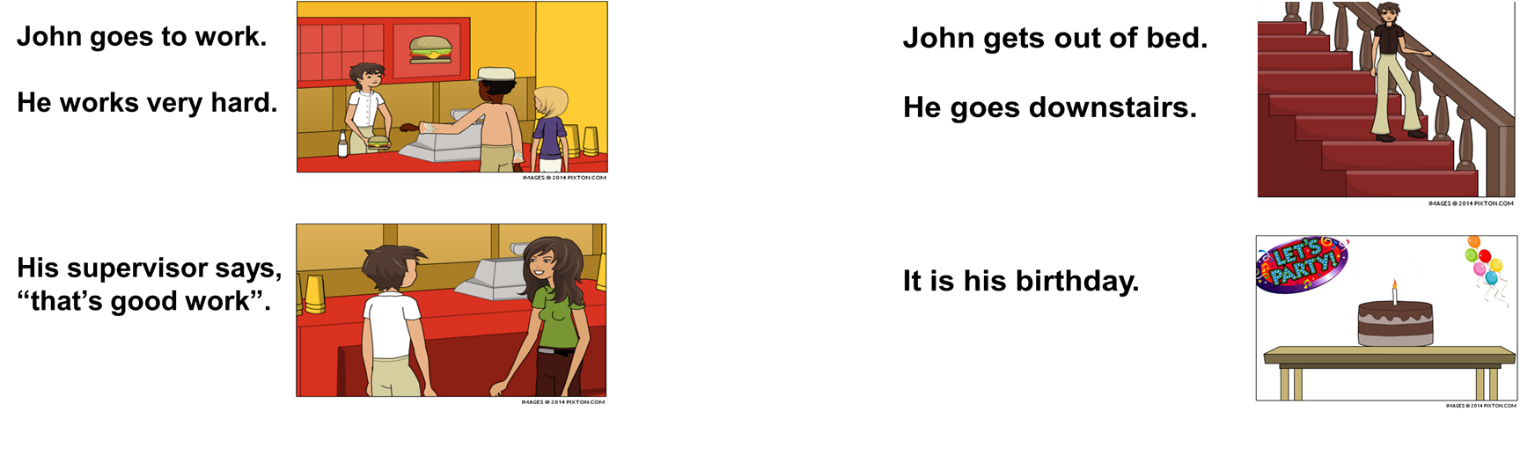 5.	6.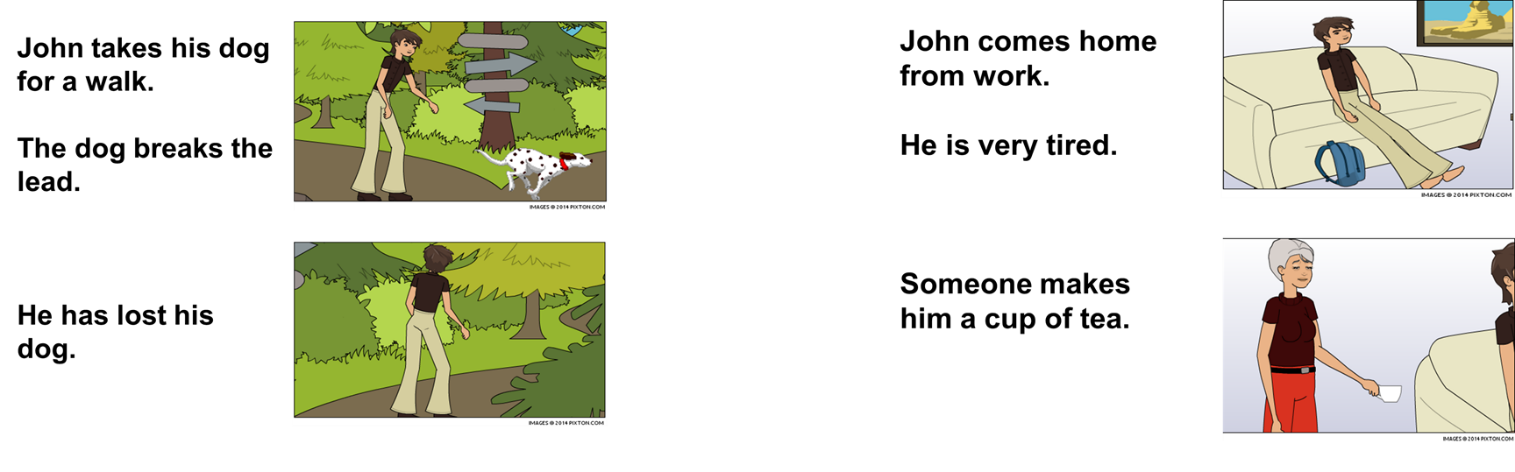 